Property of Speech Therapy Department, Singapore General Hospital. Adapted with permission from Philippine Association of Speech Pathologists. Translated by volunteers from Healthserve.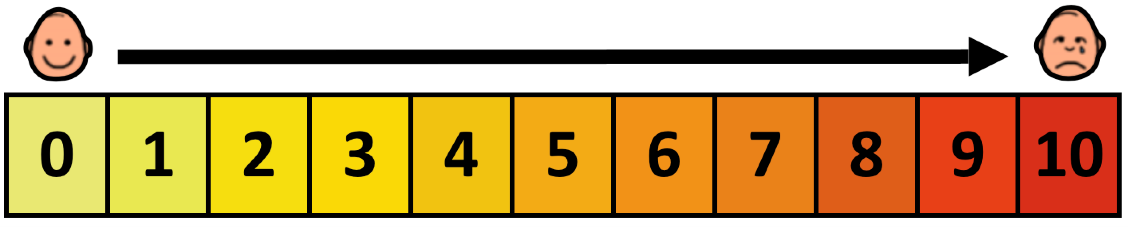 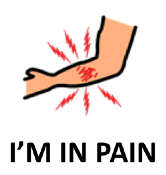 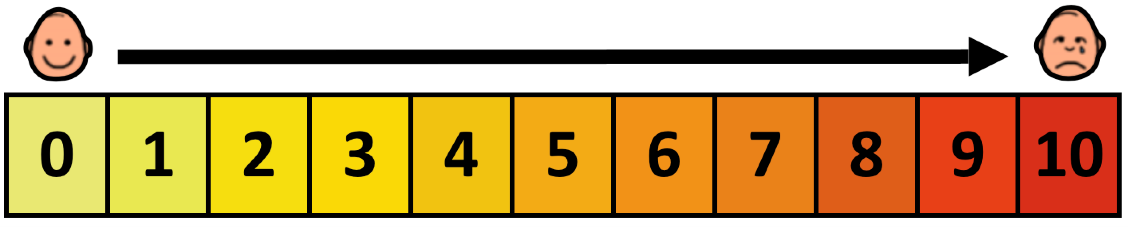 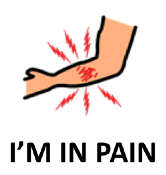 ฉันเจ็บNo Painไม่เจ็บMild Painเจ็บนิดหน่อยModerate Painเจ็บปานกลางIntense
Pain เจ็บมาก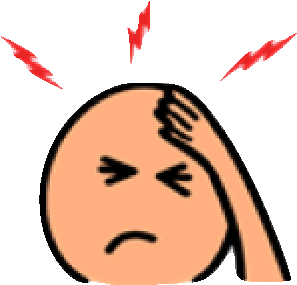 HEADหัวTHROATคอ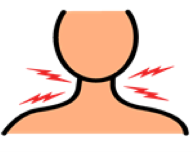 CHESTอก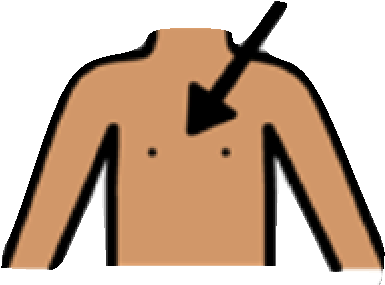 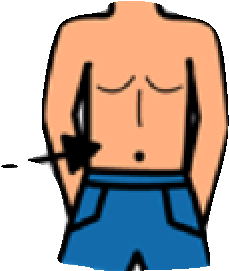 STOMACHท้อง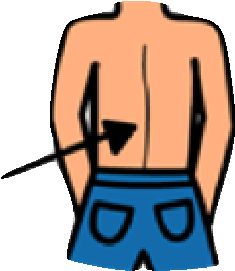 BACK หลังARMS แขน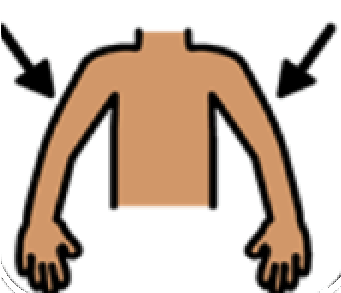 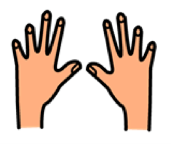 HANDS มือ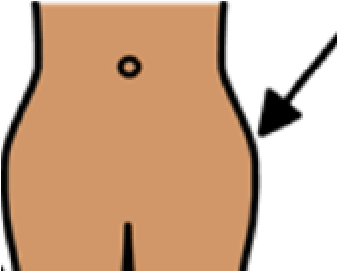 HIP สะโพก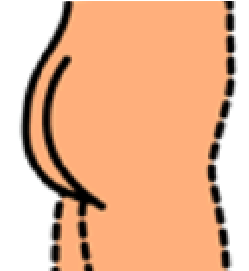 BOTTOMก้น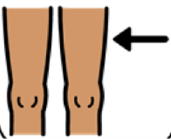 THIGHต้นขา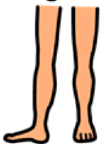 LEGS ขา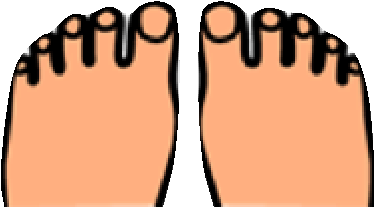 FEET เท้าOTHERBODYPARTส่วนอื่นๆของร่างกาย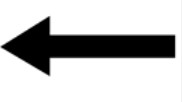 LEFT ซ้าย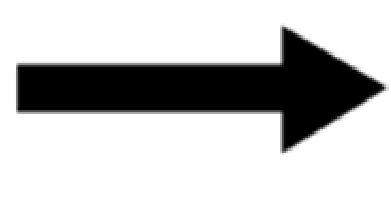 RIGHTขวา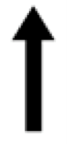 UPขึ้น DOWNลง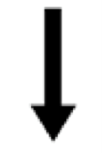 